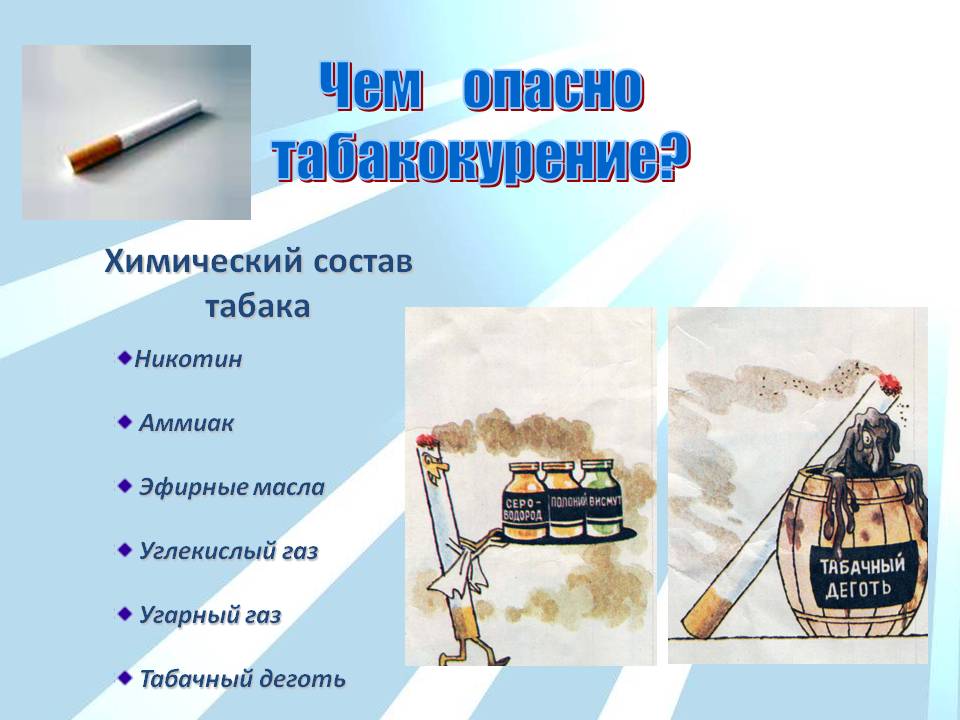 Задумывался ли ты, почему в помещении, где курят, тебе часто хочется кашлять. Дело в том, что, в некотором смысле, ты тоже куришь. Такое курение называют «пассивным». Длительное, пассивное курение может вызвать у тех, кто не курит, различные недомогания, в том числе такие же, как и у курильщиков. Живя со своей семьей под одной крышей, ты – нравится тебе это или нет – вынужден дышать тем же самым дымом, что и твои родственники-курильщики.Среди причин, которыми ученики объясняют, почему они начали курить, можно выделить такие:некоторые мои друзья курят;это позволяет мне выглядеть старше, подражать взрослым;это не вредно, многие взрослые курят;я не мог отказать другу, когда он мне впервые предложил сигарету;из любопытства попробовать.А ЗНАЕШЬ ЛИ ТЫ, ЧТО…- Каждая выкуренная сигарета может сократить жизнь на 8 минут.- Курение сокращает жизнь человека на 5-7 лет.- У курящих кровяное давление значительно выше, чем у некурящих.- У новорожденных детей, чьи родители курят, вероятность заболеть воспалением легких и бронхитом на первом году жизни вдвое больше, чем у детей, чьи родители не курят.- Частота пульса у курильщиков на 10-12 ударов в минуту больше, чем у тех, кто не курит.- Если бы все бросили курить, смертность от сердечных болезней могла бы снизиться на треть, значит, 30-35 человек из 100 остались бы живы.- Уже через 30 минут пребывания в накуренном помещении у человека, который не курит, возрастает кровяное давление и учащается пульс.10 СПОСОБОВ, ЧЕМ ЗАНЯТЬСЯ, ВМЕСТО ТОГО, ЧТОБЫ НЕ КУРИТЬ:ИГРАТЬ, РИСОВАТЬ, ПЕТЬ, КАТАТЬСЯ НА ВЕЛОСИПЕДЕ, ПЛАВАТЬ, ТАНЦЕВАТЬ, БЕГАТЬ, УЧИТЬСЯ, ЗАВЕСТИ ЖИВОТНОЕ, ГУЛЯТЬ ……….ПРАВИЛА НА ВСЮ ЖИЗНЬНе кури! Никотин вредно влияет на сердце и кровеносные сосуды. При курении происходит сужение сосудов, а значит, создаются условия развития атеросклероза и других болезней.Помни, курение несколькими детьми одной сигареты или докуривание окурков может вызвать инфекционные заболевания.Вредные привычки легко приобрести, но чтобы от них избавиться, нужна большая сила воли. Для этого важно рассмотреть механизм привыкания к табаку.Составные части табачного дыма всасываются в кровь и разносятся по организму. Через 2-3 мин после вдыхания дыма никотин уже проникает внутрь клеток головного мозга и ненадолго повышает их активность. Одновременно аммиак кратковременно расширяет сосуды мозга и воздействует на нервные окончания дыхательных путей. Курильщик воспринимает это как освежающий приток сил, чувство успокоения. Однако спустя некоторое время чувство прилива энергии и приподнятости исчезает, потому что происходит сужение сосудов мозга и понижение его активности. Чтобы вновь почувствовать состояние приподнятости, курящий снова хочет закурить. Кажущийся подъем энергии, приподнятость настроения, закрепляясь в сознании после выкуренной сигареты, переходят в условный рефлекс. Курящему кажется, что без табака он не может работать, жить.- Расскажи, как ты попросишь своего курящего родственника, чтобы он не курил в комнате. Дополни предложения. Если мне предложат закурить, я отвечу… Можешь выбрать один из вариантов отказа или придумать свой:Скажи «НЕТ!»Смени тему.Проигнорируй предложение, сделай вид, что ты его не услышал.Пошути.Отойди.Придумай еще один способ отказа.Не многие люди могут похвастаться тем, что смогли победить никотин. В стихотворении Д. Бершадского говорится, что человек не раб пристрастий, он должен быть свободным и сильным:Мое имя сигаретаЯ красива и сильнаЯ знакома с целым светом,Очень многим я нужна.Мозг и сердце одурманюМолодым и старикам,Независимо от знаний,скажем прямо, слабакам:Запомни человек не слаб,Рожден свободным, он не раб.Сегодня вечером, как ляжешь спать,Ты должен так себе сказать:«Я выбрал сам дорогу к светуИ, презирая сигарету,Не стану ни за что куритьЯ – человек! Я должен сильным быть!»Может быть, просто надоело чувствовать себя вечно уставшими и слабыми, постоянно болеть и бороться с плохим настроением? Конечно, лучше всего сразу и решительно бросить все вредные привычки! Не получается? Тогда попробуем постепенно вытеснить плохое, заменяя его хорошим. И вот тут-то спорт нам и поможет! Занятия спортом, в какой-то мере, способны компенсировать вред от курения. В чем именно спорт помогает? Умеренная физическая активность помогает организму самовосстанавливаться. Спорт поможет значительно улучшить общее самочувствие. А ведь для курящего человека очень важно вернуть хороший тонус организму.КУРЕНИЕ И СПОРТ ВЕЩИ НЕ СОВМЕСТИМЫЕ!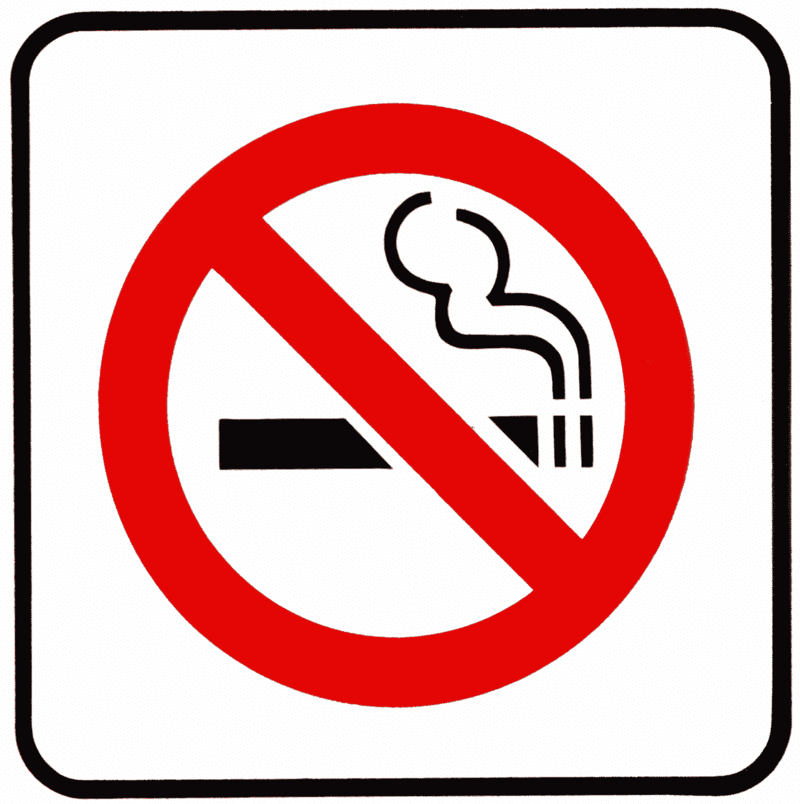 Наш адрес:212003 г. Могилев, ул. Заводская 23А, каб.105 Телефоны: 74 73 11; 70 09 03.Учреждение«Могилевский районный центр социального обслуживания населения»ОТДЕЛЕНИЕ КОМПЛЕКСНОЙ ПОДДЕРЖКИ В КРИЗИСНОЙ СИТУАЦИИСКАЖИ СИГАРЕТАМ "НЕТ!" 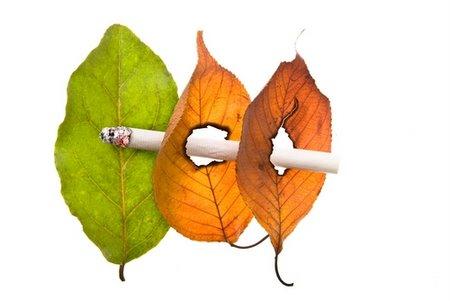 